June Intensive Revision 2015MCQ – Chapter 3 – The individual as producer, consumer and borrowerQ1. A group of workers in a firm joins a trade union. What would the union be expected to do?Arrange for labour-saving technology to be introducedDiscuss safety issues in the workplace with the employerEnsure job security by promoting the firm’s products through advertisingNegotiate new contracts with major buyers of the firm’s products(   B  )Q2. In which occupations do wages tend to be lowest?In those where the work is dangerousIn those where there is an excess supply of labourIn those where workers are paid on a monthly basisIn those where workers need long training(   B  )Q3. When might rapid inflation together with low interest rates be a source of concern for a consumer?When a consumer lives on a pension linked to the consumer price indexWhen a consumer needs to use savings for regular expenditure When a consumer pays a fixed rent for their accommodationWhen a consumer wishes to buy a good on credit (   B  )Q4. In 2008, economic conditions in the UK were uncertain and the rate of inflation increased. It was reported that consumers had increased their purchases of rare stamps which continued to rise in value. What is not a reason for such purchases?To avoid riskTo diversify their investmentsTo overcome the effects of inflationTo switch from spending to borrowing (   D  )Q5. The construction industry in Dubai relies on many migrant workers from India. Which combinations of changes in the economies of Dubai and India would be most likely to increase the wages of construction workers in Dubai?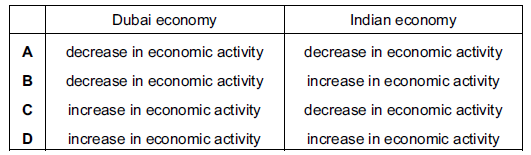 (   D  )Q6. In August 2007 the Central Bank of Swaziland increased its interest rate from 9.5% to 10%.Which effect would this be likely to have on producers and consumers?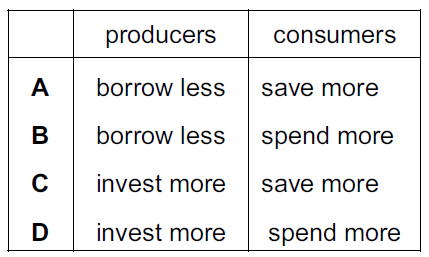 (    A  )Q7. Why might a family increase the proportion of its income it spends on food?Some of the children start workThe government increases the benefits it pays to familiesThe number of children in the family increasesThe second parent becomes employed(    C  )Q8.In 2007 the average annual pay of a scientist in the UK was £37 290. The average annual pay of a laboratory technician was £26 157. What could explain this difference in earnings?Laboratory technicians have stronger bargaining power than scientistsLaboratory technicians have to work more unsociable hours than scientistsThe period of training for scientists is longer than that for laboratory techniciansThe supply of scientists is high relative to demand for their services(    C  )Q9. What will be the most likely effect of a fall in interest rates on saving and borrowing?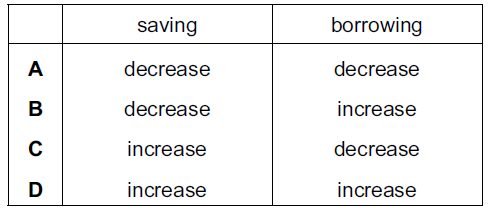 (   B  )Q10. A worker’s choice of occupation can be influenced by wage and non-wage factors. What is a non-wage factor when choosing to work in a factory?Bonuses paid for increases in productivityChanges in hourly rates for items producedFinancial rewards for length of serviceOpportunities for promotion and advancement(   D    )Q11. When will a trade union find it easier to achieve higher wages for its members?When consumers demand more of the product madeWhen the company has a decrease in profitsWhen the cost of raw materials increasesWhen unemployment increases(   A    )Q12. What might be a direct benefit to the individual worker of a specialised job?Specialization enables a better quality product to be producedSpecialization enables the firm to introduce more machinerySpecialization enables the worker to become more skilledSpecialization makes better use of resources(   C    )Q13. The table shows the change in real incomes for a number of occupations between 1978 and 2008.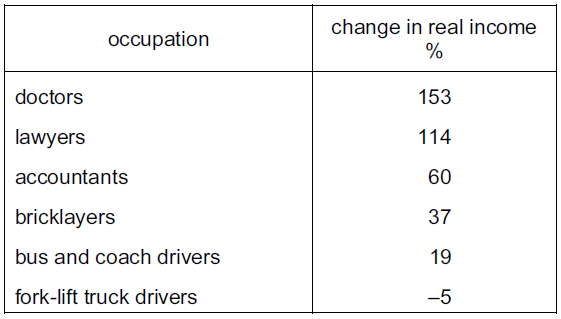 What can be concluded from the table?All occupations were better off in 2008 than in 1978Fork-lift drivers earned the lowest wages in 2008Doctors have earned more than lawyers since 1978Professionals received higher percentage increases in income than manual workers (   D    )Q14. Which function of money enables people to compare the worth of different products?Medium of exchangeStandard for deferred paymentsStore of valueUnit of account(    D  )Structural QuestionsQuestion 1In this era of globalization, how can the trade unions help the workers to overcome the problems that they may face in the event of Covid-19? (8)Structure of discussionExplain the problems that the workers face during the Covid-19There is a disruption in the economy and the production will be affected – state the problems the workers face in this current economic recession.Based on the functions of the trade unions, explain how the trade unions can help the workers.Question 2